ПРО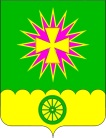 администрация Нововеличковскогосельского поселения Динского районаПОСТАНОВЛЕНИЕот 30.03.2022            						         № 89станица НововеличковскаяО внесении изменений в постановление администрации Нововеличковского сельского поселения Динского районаот 12.01.2022 года № 7 «Об утверждении порядка учета бюджетных и денежных обязательств получателей средств бюджета Нововеличковского сельского поселения Динского района»На основании приказа Минфина России от 30 октября 2020 года № 258н «Об утверждении Порядка учета бюджетных и денежных обязательств получателей средств федерального бюджета территориальными органами Федерального казначейства», п о с т а н о в л я ю:1. Внести в постановление администрации Нововеличковского сельского поселения Динского района от 12.01.2022 года № 7 «Об утверждении порядка учета бюджетных и денежных обязательств получателей средств бюджета Нововеличковского сельского поселения Динского района» изменения, абзац первый подпункта 2.14. пункта 2 Порядка изложить в новой редакции:«Перерегистрация бюджетного обязательства на сумму неисполненного на конец отчетного финансового года бюджетного обязательства осуществляется в первый рабочий день текущего финансового года Управлением». 2. Отделу по общим и правовым вопросам администрации Нововеличковского сельского поселения (Калитка) настоящее постановление разместить на официальном сайте Нововеличковского сельского поселения.3. Контроль за выполнением настоящего постановления возложить на руководителя МКУ «ЦБ НСП» О.М. Барилову.4. Настоящее постановление вступает в силу после его подписания и распространяется на правоотношения, возникшие с 01.01.2022 года.Исполняющий обязанности главы Нововеличковского  сельского поселения						     	   И.Л. Кочетков